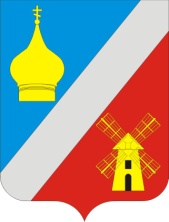 СОБРАНИЕ ДЕПУТАТОВ                             ФЕДОРОВСКОГО СЕЛЬСКОГО ПОСЕЛЕНИЯНЕКЛИНОВСКОГО РАЙОНА РОСТОВСКОЙ ОБЛАСТИР Е Ш Е Н И Е«Об отмене Решения Собрания депутатов Федоровского сельского поселения от 12.11.2018 №111 «Об утверждении Правил содержания домашних животных и птицы в населённых пунктах Федоровского сельского поселения»В соответствии с Федеральным законом от 06.10.2003 № 131-ФЗ «Об общих принципах организации местного самоуправления в Российской Федерации», Законом Российской Федерации от 14 мая 1993 года №4979-1 «О ветеринарии», Федеральным законом от 30 марта 1999г. №52- ФЗ «О санитарном-эпидемиологическом благополучии населения», санитарно-эпидемиологическими правилами и нормативами «Профилактика паразитарных болезней на территории Российской Федерации, руководствуясь Уставом муниципального образования «Федоровское сельское поселение», принятого Решением Собрания депутатов Федоровского сельского поселения от 25.11.2016 № 43, в целях приведения нормативных правовых актов сельского поселения в соответствие с требованиями норм действующего федерального законодательства Собрание депутатов Федоровского сельского поселенияРЕШИЛО:Отменить:Решение Собрания депутатов Федоровского сельского поселения от 12.11.2018 № 111 «Об утверждении Правил содержания домашних животных и птицы в населённых пунктах Федоровского сельского поселения»;2.Официально опубликовать (обнародовать) настоящее решение.3.Настоящее решение вступает в силу со дня его официального опубликования (обнародования).4.Контроль за исполнением настоящего решения оставляю за собой. Председатель Собрания депутатов-Глава Федоровского сельского поселения 	                                   С.А. Слинькосело Федоровка«27» ноября 2020 года№ 196ПринятоСобранием депутатов27 ноября 2020 года